אפשרויות חיפוש מתקדמות  (בעזרת שימוש בגלגל השיניים)     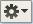 ( כשנכנסים דרך explorer  גלגל השיניים נמצא מצד שמאל למעלה)יש ללחוץ על האפשרות חיפוש מתקדם ונקבל: 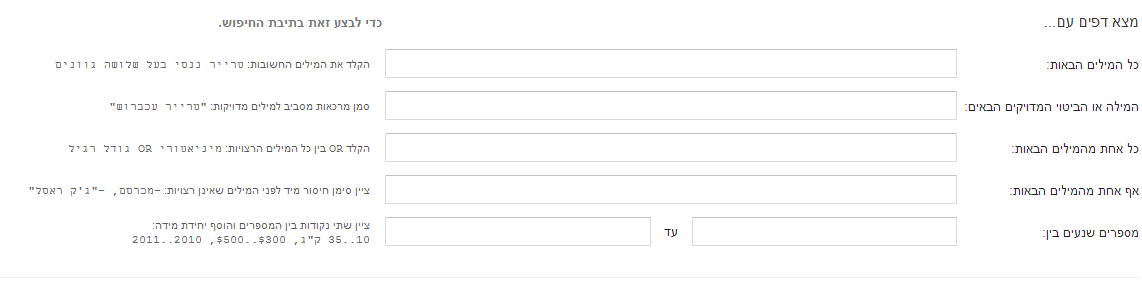 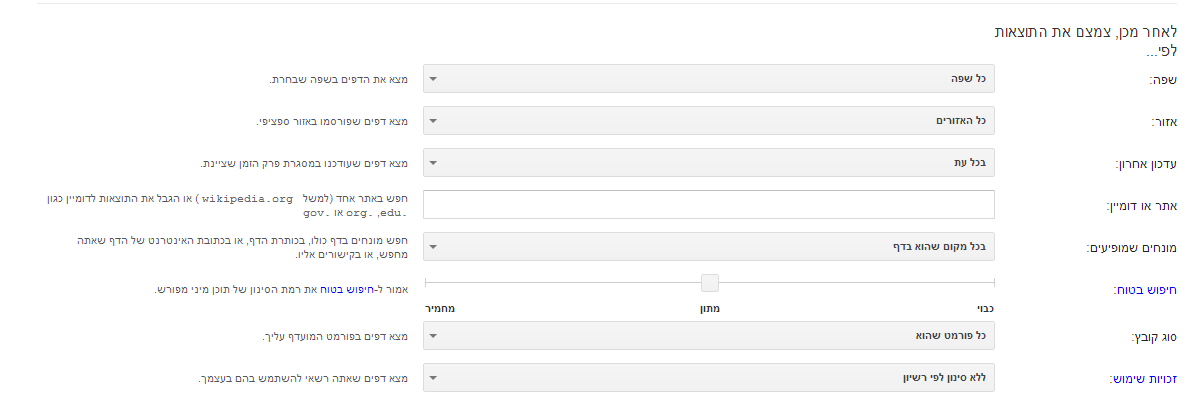 שפה – ניתן לבחור באילו שפות רוצים לקבל את התוצאותבאפשרות אתר או דומיין ניתן להגביל לאתר שקשור לחינוך / אקדמיה / מוסד ממשלתי . למשל : ac.il.eduעדכון אחרון: ניתן להגביל בתאריך. למשל: ב24 שעות האחרונותסוג קובץ: אפשר לבחור מצגת/ PDF / EXCEL    וכ"וסינון בטוח: זכויות שימוש: הכוונה לרמות של זכויות יוצריםחיפוש בטוח – ניתן לסמן שלבים בין סינון כבוי לבין סינון מחמיר. ברירת המחדל היא סינון מתון. כדאי להשתמש באפשרות זו בעיקר  אם מחפשים לפי תמונותסנן תוצאות לפי סוג תוכן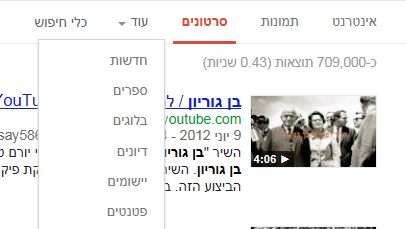 אינטרנט: כברירת מחדל, חיפוש Google יציג תוצאות לא מסוננות שיכולות לכלול את כל סוגי התוכן שבהמשך.דוגמה: חיפוש לנושא זכויות נכיםלאחר הגדרה לקבלת מידע בעברית בלבד, מהשנה האחרונה נראה 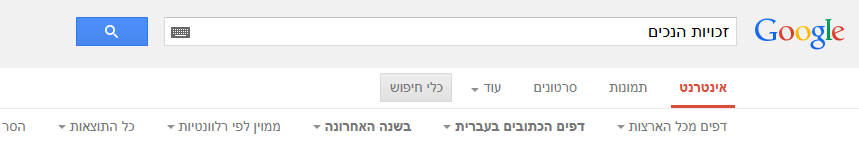 מפות: הצג רק תוצאות ממפותGoogle.  למידע נוסף, בקר במרכז העזרה של מפות Google.סרטונים:  הצג רק תוצאות של סרטונים באמצעות חיפוש וידאו שלGoogle  , לאו דווקא יוטיוב. למידע נוסף, בקר במרכז העזרה של חיפוש וידאו.ניתן להגדיר את אורך הסרטון הרצוי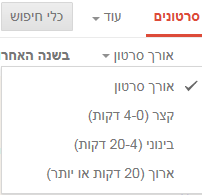 ניתן להגדיר את המקור הרצוי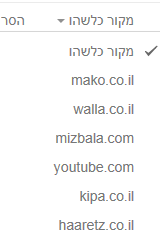 חדשות: הצג רק תוצאות מחדשותGoogle.  למידע נוסף, בקר במרכז העזרה של חדשות Google.ניתן להפעיל חיפוש מתקדם נוסף בתוך חדשות, כאשר נלחץ על  יש ללחוץ על האפשרות חיפוש מתקדם ונקבל: 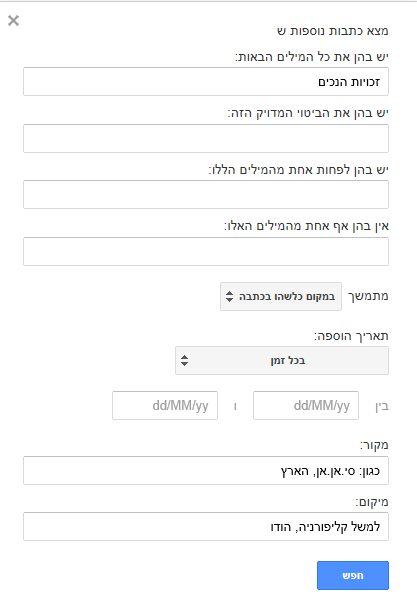 ניתן לבחור אם נרצה חדשות מהעולם / מישראל, נושא, תאריכים וכ"ו.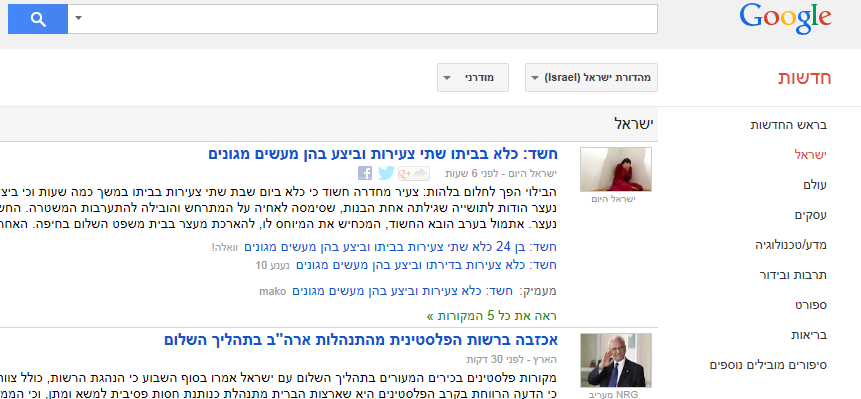 ספרים: הצג רק תוצאות מ Google ספרים,  כולל סקירות, תקצירים ומיקומים לרכישת הספר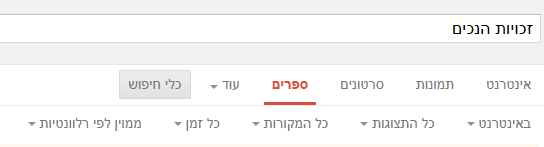 במקורות ניתן לבחור ספרים / כתבי עת / הכלאפשרויות התצוגה: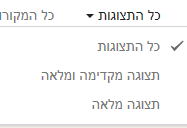 בלוגים: ניתן למיין לפי רלוונטיות או לפי תאריך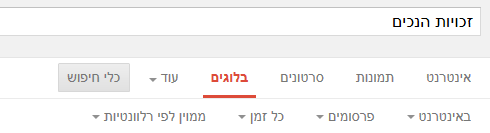 דיונים:האפשרויות הקיימות (כשלוחצים על כלי חיפוש)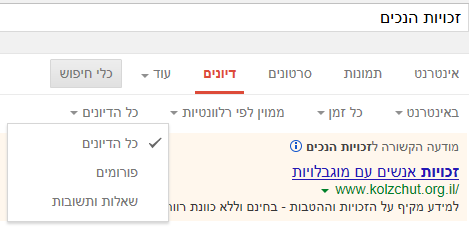 תמונותכדי לבצע חיפושים ספציפיים בתוך התמונות, לאחר שבחרנו את האפשרות תמונות, יש ללחוץ על כלי חיפוש ואז נקבל אפשרות לבחור תמונות בגדלים שונים, לפי סוגים (פנים, קליפארט, קריקטורה...), מתאריכים מסוימים וכ"ו.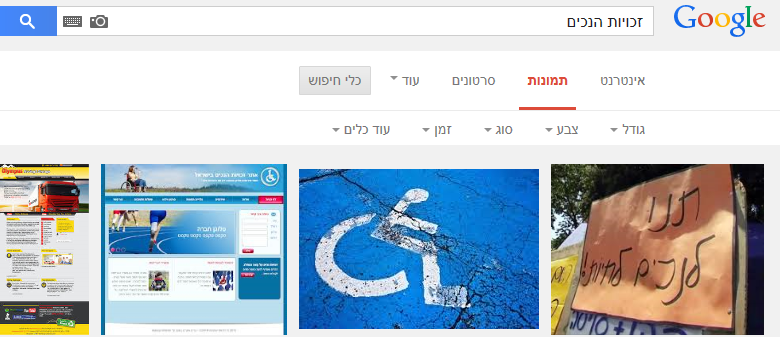 לחיפוש מתקדם בתמונות:נרשום את שם האדם / אתר שנרצה לדוגמה: חיפוש של בן גוריון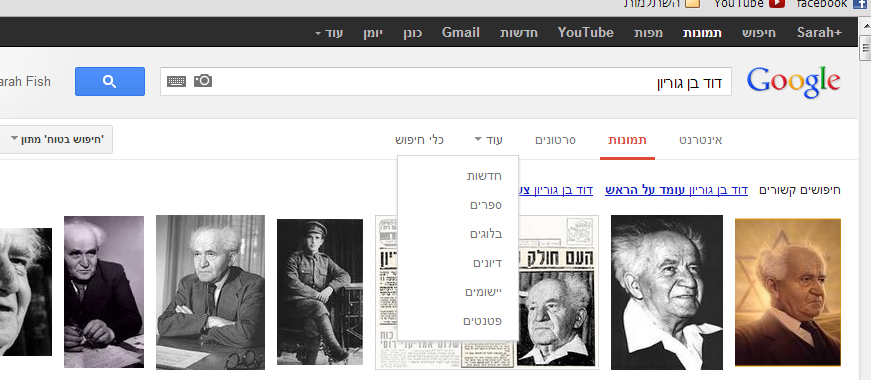 כשנלחץ על כלי חיפוש נקבל אפשרויות נוספות: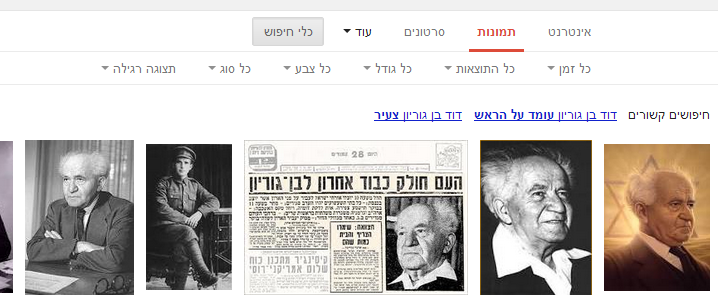 כל זמן נקבל את האפשרויות הבאות:כל זמןב 24 שעות האחרונותבשבוע האחרוןטווח מותאם אישיתכל סוג נקבל את האפשרויות הבאות:פניםתמונהאוסף תמונותאיורכל התוצאות נקבל את האפשרויות הבאות:כל התוצאותלפי נושא  (יש מצבים שלמילה שרשמנו יש מספר פרשנויות ואז כדאי להשתמש באפשרות זו)חשוב!!!כאשר מבצעים חיפוש לפי תמונה, ניתן ללחוץ על התמונה ואז נלחץ על: "בקר בדף"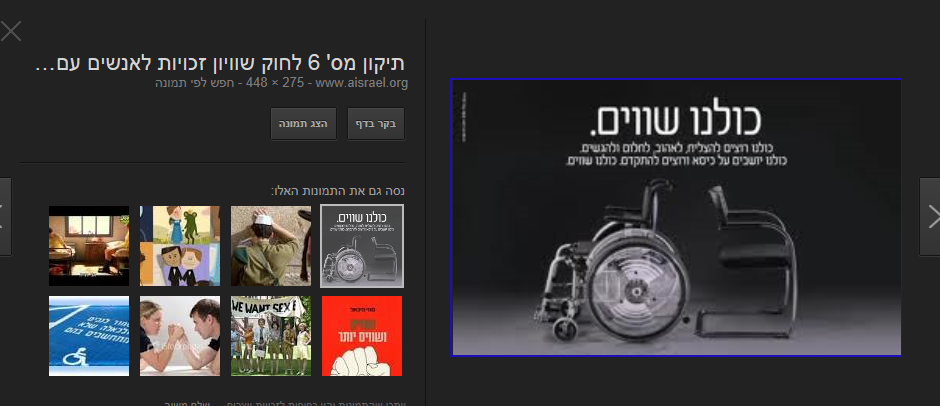 יפתח לנו האתר בו מופיעה התמונה ומידע. יכולים לקבל כתבה / בלוג / חדשות וכ"ו.בדרך זו ניתן לקבל מידע רב.וטיפ קטן נוסף: ניתן לבצע חיפוש לפי תמונה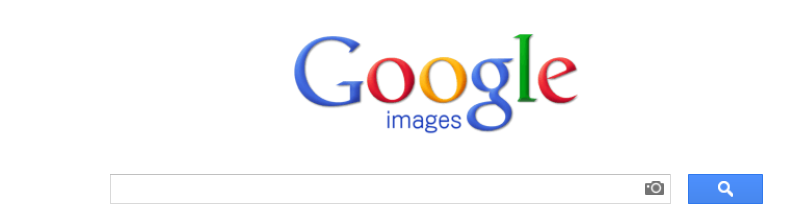 נלחץ על המצלמה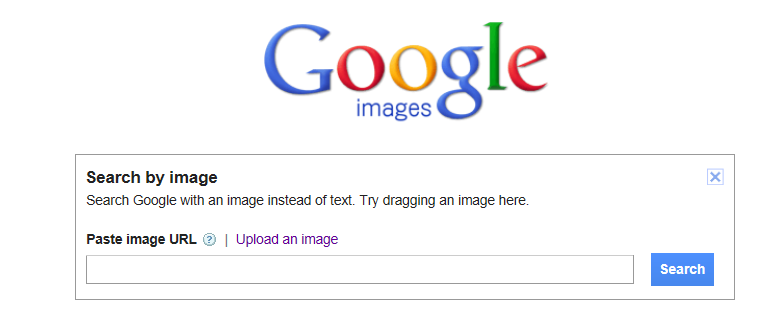 שלוחצים על המצלמה אפשר להעלות תמונות ששמרנו קודם במחשבהעלה תמונה -- > בחר קובץ - - > בוחרים את התמונה ואז מעלים. נקבל מידע על התמונה ותמונות דומותאפשר גם לגרור תמונה מחלון פתוח אחר